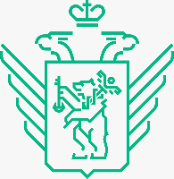 РЕШЕНИЕ О ВЫПУСКЕ ЦИФРОВЫХ ФИНАНСОВЫХ АКТИВОВ Настоящее решение о выпуске цифровых финансовых активов (далее – «Решение о выпуске») принято в соответствии с Федеральным законом от 31.07.2020 N 259-ФЗ «О цифровых финансовых активах, цифровой валюте и о внесении изменений в отдельные законодательные акты Российской Федерации» и является предложением указанного ниже лица (далее – «Эмитент») приобрести выпускаемые им цифровые финансовые активы (далее – «ЦФА») на условиях, предусмотренных Решением о выпуске.Сведения об ЭмитентеСведения об операторе информационной системы, в которой осуществляется выпуск ЦФА (далее – «Оператор»)Сведения о выпускаемых ЦФАСведения о выпуске ЦФАПриложение: Презентация проекта «Удачный».Полное наименованиеОбщество с ограниченной ответственностью «ЯФТ Система»Общество с ограниченной ответственностью «ЯФТ Система»Адрес юридического лица121059, город Москва, Брянская ул., д. 5, эт 8 пом I ком 5121059, город Москва, Брянская ул., д. 5, эт 8 пом I ком 5Сведения о государственной регистрациидата регистрации05.07.2019Сведения о государственной регистрациирегистрирующий органМежрайонная инспекция Федеральнойналоговой службы № 46 по г. МосквеСведения о государственной регистрацииосновной государственный регистрационный номер1197746428780Сведения о бенефициарном владельце (в значении, определенном абзацем 13 части 1 статьи 3 Федерального закона от 7 августа 2001 года N 115-ФЗ «О противодействии легализации (отмыванию) доходов, полученных преступным путем, и финансированию терроризма»)- Винницкий Андрей Владимирович, ДОЛЯ 7 480 руб. (34%),ИНН 503116087176- Лётов Владимир Владимирович, ДОЛЯ 7 260 руб. (33%),ИНН 503011356061- Сергиенко Ольга Васильевна, ДОЛЯ 7 260 руб. (33%),ИНН 770500392582- Винницкий Андрей Владимирович, ДОЛЯ 7 480 руб. (34%),ИНН 503116087176- Лётов Владимир Владимирович, ДОЛЯ 7 260 руб. (33%),ИНН 503011356061- Сергиенко Ольга Васильевна, ДОЛЯ 7 260 руб. (33%),ИНН 770500392582Сведения об Эмитенте, сайт Эмитента в информационно-телекоммуникационной сети «Интернет»Основным направлением деятельности Эмитента является инвестиционная деятельность по финансированию субъектов малого и среднего бизнеса под залог недвижимости. Воспользовавшись услугами Эмитента, клиент получает финансирование на реализацию своих проектов в кратчайшие сроки, на рыночных условиях, даже при невозможности получения банковских кредитов, при этом надёжность инвестиций обеспечена ипотекой объектов недвижимости. Эмитент осуществляет деятельность с 2019 года и занимает лидирующие позиции в сегменте финансирования субъектов малого и среднего бизнеса под залог недвижимости.https://yarfintrast.ruДенежные средства, получаемые Эмитентом при размещении настоящих ЦФА, являются инвестицией в проекте строительства и реализации жилых загородных домов в Наро-Фоминском районе Московской области.Общий объем – 14 жилых домов с землей.   Земельные участки находятся в собственности. 
Компания имеет положительный опыт завершения двух подобных проектов в 2023 году.Презентация текущего проекта «Удачный» в приложении №1 к настоящему Решению.Основным направлением деятельности Эмитента является инвестиционная деятельность по финансированию субъектов малого и среднего бизнеса под залог недвижимости. Воспользовавшись услугами Эмитента, клиент получает финансирование на реализацию своих проектов в кратчайшие сроки, на рыночных условиях, даже при невозможности получения банковских кредитов, при этом надёжность инвестиций обеспечена ипотекой объектов недвижимости. Эмитент осуществляет деятельность с 2019 года и занимает лидирующие позиции в сегменте финансирования субъектов малого и среднего бизнеса под залог недвижимости.https://yarfintrast.ruДенежные средства, получаемые Эмитентом при размещении настоящих ЦФА, являются инвестицией в проекте строительства и реализации жилых загородных домов в Наро-Фоминском районе Московской области.Общий объем – 14 жилых домов с землей.   Земельные участки находятся в собственности. 
Компания имеет положительный опыт завершения двух подобных проектов в 2023 году.Презентация текущего проекта «Удачный» в приложении №1 к настоящему Решению.Полное наименованиеОбщество с ограниченной ответственностью «Системы распределенного реестра»Общество с ограниченной ответственностью «Системы распределенного реестра»Адрес юридического лица121099, г. Москва, вн.тер.г. муниципальный округ Арбат, ул. Композиторская, д. 17, эт./пом. 7/i, ком. 11-17121099, г. Москва, вн.тер.г. муниципальный округ Арбат, ул. Композиторская, д. 17, эт./пом. 7/i, ком. 11-17Сведения о государственной регистрациидата регистрации04.05.2021Сведения о государственной регистрациирегистрирующий органМежрайонная инспекция Федеральной налоговой службы No 46 по г. МосквеСведения о государственной регистрацииосновной государственный регистрационный номер1217700216360Сведения о сайте Оператора в информационно-телекоммуникационной сети «Интернет»https://www.masterchain.ru https://www.masterchain.ru Вид и объем прав, удостоверенных ЦФА1 (Один) ЦФА предоставляет обладателю соответствующего ЦФА право требовать от Эмитента уплаты денежных средств в размере: - номинальной стоимости ЦФА (10 000 российских рублей);- процентного дохода в порядке, изложенном в настоящем Решении.Процентный доходПроцентный доход начисляется на номинальную стоимость ЦФА в течение всего периода обращения ЦФА (с даты размещения соответствующего ЦФА до даты фактического погашения ЦФА в пределах срока для погашения ЦФА, установленного настоящим Решением). Процентный доход подлежит выплате в дату фактического погашения ЦФА, в пределах срока для погашения ЦФА, установленного настоящим Решением. Процентный период равен периоду обращения ЦФА.В Дату погашения ЦФА величина процентов рассчитывается по следующей формуле: ПД = C * Nom * (T (2) – T (1)) / (366 * 100%), где:ПД - величина процентного дохода по ЦФА, в рублях Российской Федерации;C – размер процентной ставки процентного периода по ЦФА, которая равна 27% годовых; Nom – номинальная стоимость ЦФА, равная 10 000 (Десять тысяч) рублей Российской Федерации;T (1) – дата признания выпуска состоявшимся; T (2) – Дата погашения ЦФА.Величина процентного дохода рассчитывается с точностью до второго знака после запятой (округление второго знака после запятой производится по правилам математического округления: в случае, если третий знак после запятой больше или равен 5, второй знак после запятой увеличивается на единицу, в случае если третий знак после запятой меньше 5, второй знак после запятой не изменяется).Если Дата погашения ЦФА приходится на нерабочий день в Российской Федерации, то уплата надлежащей суммы производится в рабочий день в Российской Федерации, предшествующий такому нерабочему дню. Порядок исполнения обязательства, удостоверенного ЦФА. Порядок погашения записи о ЦФА.Эмитент осуществляет полное исполнение обязательства, удостоверенного ЦФА, в период с 30.06.2024 по 30.11.2024 г.ЦФА погашается по номинальной стоимости, при этом каждому Владельцу выплачивается процентный доход, определяемый в порядке, предусмотренном разделом «Процентный доход».Досрочное исполнение обязательства, удостоверенного ЦФА, не предусмотрено. Исполнение обязательства, удостоверенного ЦФА, а также погашение записи о ЦФА осуществляются путем направления Оператору Поручения о перечислении.Способ расчетов при погашении выпускаемых ЦФАПутем перечисления между Пользователями по одному Номинальному счету принадлежащих им денежных средств без изменения остатка денежных средств по Номинальному счету на основании направленного Пользователем Поручения о перечислении на Счет аналитического учета другого Пользователя.Сведения об обеспечении выпуска ЦФАОбеспечение выпуска ЦФА не предусмотрено.Ограничение оснований и (или) размера ответственности ЭмитентаОграничение оснований и (или) размера ответственности Эмитента отсутствует.Последствия приобретения ЦФА Эмитентом В случае если Эмитент становится обладателем ЦФА, записи о таких ЦФА не подлежат погашению с учетом положений, предусмотренных частью 4 статьи 4 Федерального закона от 31.07.2020 N 259-ФЗ «О цифровых финансовых активах, цифровой валюте и о внесении изменений в отдельные законодательные акты Российской Федерации».Наименование выпускаЯФТ Система_2Порядок заключения и исполнения договоров о приобретении ЦФАРазмещенное на сайте Оператора Решение о выпуске признается публичной офертой Эмитента, которая адресована неопределенному кругу лиц. Договоры о приобретении ЦФА заключаются в порядке и на условиях, предусмотренных Правилами Оператора, и исполняются с применением Смарт-контракта.Цена приобретения ЦФА (номинальная стоимость)Цена приобретения 1 (Одного) ЦФА составляет 10 000 российских рублей. Способ оплаты выпускаемых ЦФАПутем перечисления между Пользователями по одному Номинальному счету принадлежащих им денежных средств без изменения остатка денежных средств по Номинальному счету на основании направленного Пользователем Поручения о перечислении на Счет аналитического учета другого Пользователя.Количество выпускаемых ЦФА, при достижении которых выпуск прекращается800 единицДата начала размещения выпускаемых ЦФА путем заключения договоров об их приобретении 01.04.2024г.Условия, при наступлении которых выпуск ЦФА признается состоявшимся (завершенным)Заключение договоров о приобретении ЦФА в отношении не менее чем 800 ЦФА в срок не позднее 30.04.2024 г.Указание на использование для выпуска ЦФА сделок, предусматривающих исполнение сторонами возникающих из них обязательств при наступлении определенных обстоятельств без направленного на исполнение обязательств отдельно выраженного дополнительного волеизъявления сторон путем применения информационных технологийОбязательство Эмитента по зачислению ЦФА на Кошелек Первого Приобретателя, возникшее из Сделки размещения, исполняется без направленного на исполнение такого обязательства отдельно выраженного дополнительного волеизъявления Эмитента (в том числе без совершения Эмитентом отдельного действия по внесению в Реестра ЦФА записи о зачислении ЦФА на Кошелек Первого Приобретателя, а равно без необходимости подтверждения Эмитентом факта признания выпуска ЦФА состоявшимся) путем применения Смарт-контракта. Запись о зачислении ЦФА на Кошелек Первого Приобретателя вносится в Реестр ЦФА Смарт-контрактом в дату признания выпуска ЦФА состоявшимся в соответствии с содержащимися в ИС сведениями о заключенной таким Первым Приобретателем Сделке размещения